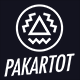 Grojaraščio pavadinimasAdvento susikaupimui tinkančios dainos:Advento susikaupimui tinkančios dainos:Advento susikaupimui tinkančios dainos:Leliumoj - AISVAhttps://www.pakartot.lt/album/aisva-mudu-abudu/leliumai3Atbėga alnis devyniaragis – SEDULA ir RUGIAVEIDĖhttps://www.pakartot.lt/album/kaledu-ryta-saule-prazydo/atbega-alnis-devyniaragisUž marių, marių -Šventaragio ramuvahttps://www.pakartot.lt/album/kaledu-dainos-dainuokime-kartu-sventaragio-ramuva/uz-mariu-mariuO jau mano mielas - GYVATAhttps://www.pakartot.lt/album/broliai-karelin-jojo-ad-gloriam-split-su-pragnavit/o-jau-mano-mielas2Sakalas - ATALYJAhttps://www.pakartot.lt/album/atalyja/sakalasVidury lauko grūšelė auga, kalėda – SEDULA ir Rugiaveidėhttps://www.pakartot.lt/album/kaledu-ryta-saule-prazydo/vidury-lauko-grusele-auga-kaledaSodai sodai – MALITUANIEhttps://www.pakartot.lt/album/malituanie/sodaisia2Leliumoj, gieda gaideliai – V. MERKYTĖhttps://www.pakartot.lt/album/kaledu-dainos-dainuokime-kartu-sventaragio-ramuva/leliumoj-gieda-gaideliaiAnt ūlyčių, ant plačiųjų - Sedula su Rugiaveidėhttps://www.pakartot.lt/album/kaledu-ryta-saule-prazydo/ant-ulyciu-ant-placiujuAnksti rytą kėliau – ŠVENTARAGIO RAMUVAhttps://www.pakartot.lt/album/kaledu-dainos-dainuokime-kartu-sventaragio-ramuva/anksti-ryta-keliau5Leliumoj – V. POVILIONIENĖ su UOSINTAhttps://www.pakartot.lt/album/uz-giriu-giriu-ugnele-dege/leliumoj5Tu, lakštuke, drabna paukštuke - VISIhttps://www.pakartot.lt/album/kaledu-dainos-dainuokime-kartu-sventaragio-ramuva/tu-lakstuke-drabna-paukstukeOi, tu,  bitaite, lyliumoj – SEDULA ir Rugiaveidėhttps://www.pakartot.lt/album/kaledu-ryta-saule-prazydo/oi-tu-bitaite-lyliumojNe dėl žalio žolyno – V. V. LANDSBERGIS https://www.pakartot.lt/album/kaimieciu-mantros/ne-del-zalio-vynoBėginėjo povelė –Algirdas Svidinskashttps://www.pakartot.lt/album/kaledu-dainos-dainuokime-kartu-sventaragio-ramuva/beginejo-poveleKvolinosi šilo meška - UOSINTAhttps://www.pakartot.lt/album/uz-giriu-giriu-ugnele-dege/kvolinosi-silo-meskaLėkis, lėkis sakalėlis - INTAKAShttps://www.pakartot.lt/album/kaledu-dainos-dainuokime-kartu-sventaragio-ramuva/lekis-lekis-sakalelis2Sakalėli sierasai – ŠVENTARAGIO RAMUVAhttps://www.pakartot.lt/album/kaledu-dainos-dainuokime-kartu-sventaragio-ramuva/sakaleli-sierasai6Lapela - ATALYJAhttps://www.pakartot.lt/album/mocia/lapela2Šilo meška - TEATRIUKAShttps://www.pakartot.lt/album/kas-ten-soka-ir-dainuoja-lietuviu-liaudies-vaiku-d/silo-meskaSekminių rytų – SOLO su INDREhttps://www.pakartot.lt/album/solo-indre/leliumoj-bamba2Atlėkė elnias devyniaragis – ŠVENTARAGIO RAMUVAhttps://www.pakartot.lt/album/kaledu-dainos-dainuokime-kartu-sventaragio-ramuva/atleke-elnias-devyniaragisSodai sodai – SEDULA su RUGIAVEIDEhttps://www.pakartot.lt/album/kaledu-ryta-saule-prazydo/sodai-sodai-leliumai3Už girių girių ugnelė degė –UOSINTAhttps://www.pakartot.lt/album/uz-giriu-giriu-ugnele-dege/uz-giriu-giriu-ugnele-dege2Vidury laukų grūšelė auga – V.POVILIONIENĖ ir PETRAS VYŠNIAUSKAShttps://www.pakartot.lt/album/kalediene/vidury-lauku-grusele-auga-22Sakalėli sierasai - SEDULAhttps://www.pakartot.lt/album/kalediene/sakaleli-sierasai8Žaliam sode obelėlė - UOSINTAhttps://www.pakartot.lt/album/uz-giriu-giriu-ugnele-dege/zaliam-sode-obeleleLeliumoj - ADELĖhttps://www.pakartot.lt/album/dangus-2/leliumoj4Oi jau mano mielas - AUDENIS su SAULIUS ŠIAUČIULIShttps://www.pakartot.lt/album/audenis-ir-saulius-siauciulis-2-cd/oi-jau-mano-mielas2Vai kieno rakteliai – ŠVENTARAGIO RAMUVAhttps://www.pakartot.lt/album/kaledu-dainos-dainuokime-kartu-sventaragio-ramuva/vai-kieno-rakteliaiGrįskim, mergos, jievaro ciltų – SEDULA ir Rugiaveidėhttps://www.pakartot.lt/album/kaledu-ryta-saule-prazydo/grizkim-mergos-jievaro-ciltuUž girių girių – ŠVENTARAGIO RAMUVAhttps://www.pakartot.lt/album/kaledu-dainos-dainuokime-kartu-sventaragio-ramuva/uz-giriu-giriu4Tu, šermuonėli - INTAKAShttps://www.pakartot.lt/album/kaledu-dainos-dainuokime-kartu-sventaragio-ramuva/tu-sermuoneliTu, žvirblali, lėktasai – SEDULA ir Rugiaveidėhttps://www.pakartot.lt/album/kaledu-ryta-saule-prazydo/tu-zvirblali-lektasaiVidury lauko grūšelė stovi - Z.Jurgutienė https://www.pakartot.lt/album/kaledu-dainos-dainuokime-kartu-sventaragio-ramuva/vidury-lauko-grusele-stoviSakalėli sierasai – V. POVILIONIENĖ su UOSINTAhttps://www.pakartot.lt/album/uz-giriu-giriu-ugnele-dege/sakaleli-sierasai7Lapukė lojo - KEISTO FOLKLORO GRUPĖhttps://www.pakartot.lt/album/aleliumai-loda/lapuke-lojo-dulgininku-k-leipalingio-apyl-lazdiju-Kalėdų rytą saulė pražydo – SEDULA ir RUGIAVEIDĖhttps://www.pakartot.lt/album/kaledu-ryta-saule-prazydo/kaledu-ryta-saule-prazydoSodai sodai - AUDENIS su SAULIUS ŠIAUČIULIShttps://www.pakartot.lt/album/audenis-ir-saulius-siauciulis-2-cd/sodai-sodai4Apėjo saulutė - GILĖ https://www.pakartot.lt/album/acorn-folk/apejo-sauluteOi tu kuosala - UOSINTAhttps://www.pakartot.lt/album/uz-giriu-giriu-ugnele-dege/oi-tu-kuosalaTu lapela lengvapėde - KEISTO FOLKLORO GRUPĖhttps://www.pakartot.lt/album/aleliumai-loda/tu-lapela-lengvapede-zervynu-k-marcinkoniu-apyl-vaDvarai - ATALYJAhttps://www.pakartot.lt/album/atalyja/dvaraiTu, kiškeli, leliumoj – Jūnė, Algirdas Klova, Gediminas Laurinavičius, Vladislav Borkovski, Arūnas Šlaustashttps://www.pakartot.lt/album/kalediene/tu-kiskeli-leliumoj2Sodai sodai – Kauno folkloro ansamblis „Gilė“https://www.pakartot.lt/album/zygeiviu-folkloro-klubas/sodai-sodai3Vidury laukų grūšełė auga, kalėda – V. POVILIONIENĖhttps://www.pakartot.lt/album/lietuviu-liaudies-dainos/vidury-lauku-grusele-auga-kaledaAš regėjau kukutį - TEATRIUKAShttps://www.pakartot.lt/album/kas-ten-soka-ir-dainuoja-lietuviu-liaudies-vaiku-d/as-regejau-kukutiUž girių girių – ATALYJAhttps://www.pakartot.lt/album/saula-riduolela/uz-giriu-giriu6Snaudalė snaudžia - GILĖhttps://www.pakartot.lt/album/acorn-folk/snaudale-snaudziaKalėdienė - CHORAS BREVIS feat. VILNIAUS MUŠAMIEJIhttps://www.pakartot.lt/album/kalediene/kalediene